CCNR-ZKR/ADN/WP.15/AC.2/64 corr. 1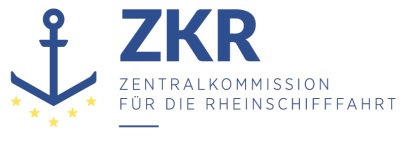 Allgemeine Verteilung20. Dezember 2017Or.  ENGLISCH und FRANZÖSISCHGEMEINSAME EXPERTENTAGUNG FÜR DIE DEM ÜBEREINKOMMEN ÜBER DIE INTERNATIONALE BEFÖRDERUNG VON GEFÄHRLICHEN GÜTERN AUF BINNENWASSERSTRASSENBEIGEFÜGTE VERORDNUNG (ADN)(SICHERHEITSAUSSCHUSS)(31. Tagung, Genf, 28. bis 31. August 2017)		Protokoll über die einunddreißigste Sitzung der Gemeinsamen Expertentagung für die dem Europäischen Übereinkommen über die internationale Beförderung von gefährlichen Gütern auf Binnenwasserstraßen beigefügte Verordnung (ADN-Sicherheitsausschuss)*Korrekturen1.	Seite 14, Absatz 60Den Text ändern in:„60. Der Unterausschuss stellte fest, dass es Probleme mit dem Austreten von gefährlichen Gütern aus Ladearmen und dem Verschütten solcher Güter auf Decks gebe, aber CEFIC und FuelsEurope forderten jedoch EBU/ESO/ERSTU auf, mehr Beweise vorzulegen, um diese Probleme zu untermauern.“.2. - 10.[Die Änderungen in der französischen und englischen Fassung (Punkte 2. bis 10.) haben keine Auswirkungen auf den deutschen Text.]***